Five $1,000 one-time scholarship awarded to an individuals from a Brazos Valley high school.Capital Farm Credit supports rural communities and agriculture with reliable, consistent credit and financial services. And because a steady flow of credit means more jobs and economic growth, Capital Farm Credit is also helping invest in the vibrancy of communities throughout rural Texas through our scholarship program.Scholarships are awarded using the following eligibility requirements:Funds shall be used to attend an accredited vocational or technical school, college or university. Student must maintain full time status.Applicants must be seniors, graduating within the current school year. Currently has no less than a “B” grade averageApplicant must demonstrate that they have a tentative educational plan and goals, related to fields in agriculture, education, or natural resources (may include Ag Communications, Ag Economics/Business, Ag Education, Wildlife or Ranch Management, Education, etc.).Applicants must include the following documents for consideration: (Please send all documents together)Completed application1-2 letters of recommendation100-200-word essay on topic given in applicationLocal newspaper Information (name, address, phone number)Applications and all supporting documents must be received by March 20, 2020. No late submissions will be accepted.The guidance counselor of each scholarship winner will be notified.In applying for this scholarship, I verify that all information contained within this application and all supporting documents are true and no attempt to falsify information has been made.In signing this application, I also agree that Capital Farm Credit may use my name and photo in a press release if I am selected as the recipient. I agree to permit review of this application and relevant information by the scholarship committee.Signature of Applicant: _________________________________________Date:______________Signature of Parent/Guardian: ___________________________________Date:______________Capital Farm Credit, Bryan Credit Office ScholarshipAPPLICATIONName: _________________________________________Telephone: __________________________Address: __________________________________________________________________________High School/ Year Graduating: _____________________________________________/__________GPA: _________________ Class Rank: _________out of_________Parent/Guardian Names & Occupations: ___________________________________________________________________________________________________________________________________What University/Institution do you plan to attend? _________________________________________Selected Major: _____________________________________________________________________Are your parents/grandparents Employees of Capital Farm Credit?       Yes   or    No     (Circle one)If yes name and office location? ________________________________________________________Local Newspaper: __________________________________________________________________Academic Honors:______________________________________________________________________________________________________________________________________________________________________________________________________________________________________________________Extracurricular Clubs and Activities (include any positions held):______________________________________________________________________________________________________________________________________________________________________________________________________________________________________________________Community Involvement:______________________________________________________________________________________________________________________________________________________________________________________________________________________________________________________Work Experience:______________________________________________________________________________________________________________________________________________________________________________________________________________________________________________________Essay Portion:Please attach a 100-200-word essay on: What involvement have you had in agriculture and how do you think it has benefited you?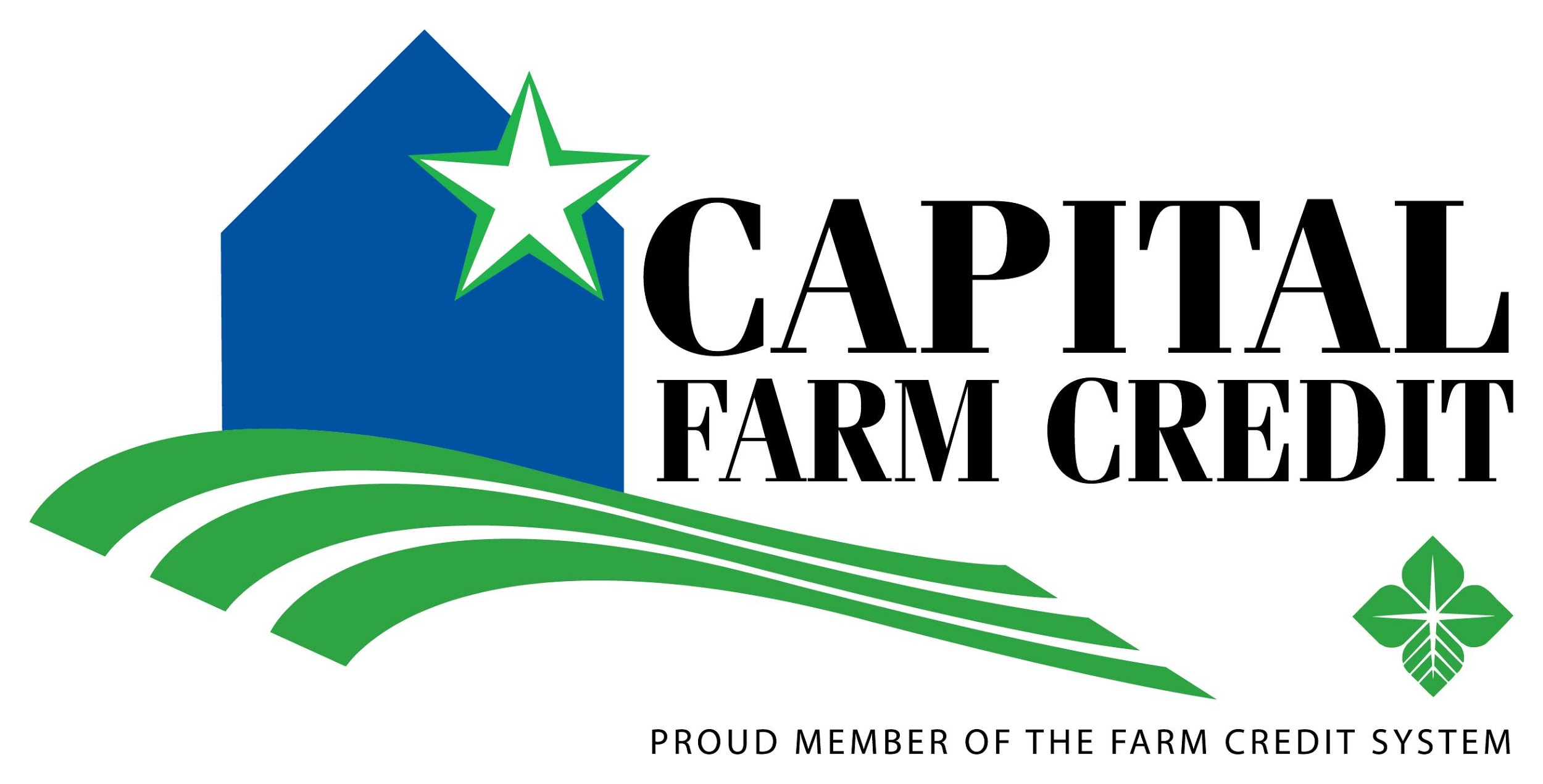 Capital Farm Credit ScholarshipSponsored by: Bryan Credit Office    Mail to:    CFC Scholarship Committee
    3000 Briarcrest Dr., Suite 101    Bryan, Texas 77802       Hand-deliver to:       CFC Scholarship Committee       3000 Briarcrest Dr., Suite 101       Bryan, Texas 77802